Обучение грамоте  1 класс Учебник В.Г. Горецкого и др.Учитель начальных классов Иванова Наталья Владимировна МОКУ «ГаленковскаяСОШ»Тема: Мягкий знак – показатель мягкости согласного звука.Цели: 1. Учить детей читать слова с мягким знаком, различать согласные по мягкости – твердости, анализировать схемы слов.           2. Воспитывать бережное отношение к родной природе.           3. Развивать речь детей, расширять их кругозор, словарный запас.Оборудование: учебники, карточки для индивидуальной работы, иллюстрации,      звуковые схемы, мультимедийный проектор, презентация, диск «Большая энциклопедия КМ».Ход урока.Организационный момент.- Прозвенел звонок, мы начнем урок. Как называется наш урок вы прочтете сами. Но вот беда, подул  ветер и слово  рассыпалось. Помогите его собрать, не то урок нам не начать.                (карточки на доске)   - Итак, какой же у нас урок? 2. Актуализация знаний.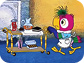    - Ребята, нам пришла телеграмма от попугая Кеши, помогите ее прочитать.. Отгадайте, что это такое. (слайд 1)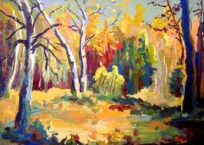                                                       (лес)- Кеша предлагает нам отправиться с ним на прогулку в лес.2)– А сколько листьев на земле в лесу, а листья-то непростые, а все с заданиями. (индивидуальная работа -3 чел. работают у доски, остальные  - с учителем). Запиши слово по картинке.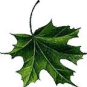 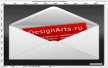 Составь схему слова  олень.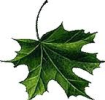 Запиши письменными буквами. Своя земля и в горсти мила.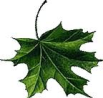 4. Продолжение темы.(слайд 2, лес)- Наша страна огромна. Она богата своими лесами и животными, которые в них обитают. Кеша встретил в лесу животное, название которого вы поможете ему отгадать.Трав копытами касаясь, ходит по лесу красавец,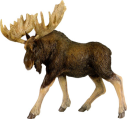 Ходит смело и легко, рога раскинув широко.   (лось) (слайд 3)Составьте схему слова ЛОСЬ. Анализ схемы. Напечатайте слово в тетради.- Сколько букв в слове ЛОСЬ?Сколько звуков в слове ЛОСЬ?- Почему букв больше, чем звуков?- Сделайте вывод. На что указывает Ь знак?- Что же это за животные, мы сейчас узнаем. (3 чел. читают со слайдов или карточек).- Что вы узнали о лосе?2) - Лось – хозяин леса. Он разрешает нам с Кешей собрать некоторые растения, но только те, в названии которых есть Ь знак. (слайд 4)Работа с учебником. С. 135– Прочитайте рассказ о лосе. Приготовьте ответ на вопрос: Что любит лось?Выборочное чтение. Зачем мальчики насыпали соль на пень?- Почему нужно помогать животным?5) Прочитайте слова с Ь знаком.- Сделайте вывод. Что обозначает Ь знак в словах?5. Физкультминутка. Утром встал гусак на лапки, приготовился к зарядке, Повернулся влево, вправо, приседанье сделал справно, Клювиком почистил пух, и скорей за парту плюх.6. Продолжение темы.Полетел наш Кеша дальше и видит…  Кого? Отгадайте.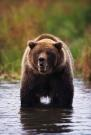 В яме спит зимою длинной, но чуть солнце станет греть,В путь за медом и малиной отправляется…   (медведь) (слайд 5)1) - Напечатайте слово МЕДВЕДЬ в тетрадях и на доске (кол-но).- Что слышим в конце слова МЕДВЕДЬ?( [т`])   Что напечатаем? Почему?- ВЫВОД.  Как показать, что звук [т`] мягкий?2) Чтение текста о медведе с карточки (индивидуально 1 чел.)- Что интересного узнали о медведе?3) Игра «День – ночь»- Медведь приготовил для нас задание. Он напечатал слова и думает, что мы их не прочитаем. (слайд 6) (угол, мел, ел, брат, стал, шест).- Но вдруг в лесу стало темно. Ночь. Закрыли глазки. (меняю слайд 7,уголь, мель, ель, брать, сталь, шесть).-День. Открываем глаза.Что изменилось?- Прочитайте слова. Сделайте вывод самостоятельно.4) – Но вдруг из кустов появилась РЫСЬ. (видеофрагмент из «Большой энциклопедии КМ»)- Что узнали о рыси?-Сделайте схему слова РЫСЬ. Анализ схемы.- Кеша испугался рыси, а спрятаться негде. Рысь предлагает нам задания, если мы справимся с ними, она не тронет нашего Кешу.А) Спрячьте Ь знак в середину слова.   (слайд 8, день, зверь, пень, уголь, окунь, огонь.) Прочитайте, что получилось?ВЫВОД. Как стали звучать слова, после того, как мы спрятали Ь знак? (ласково)Б) Ответьте на вопрос.  Чем кончается осень?   (ь знаком)В) отгадайте ребус.<ьки-Молодцы, спасли Кешу. Нам пора прощаться с лесом и его обитателями. Каких животных встретил Кеша в лесу? Что объединяет слова олень, конь, медведь, лось, рысь?ВЫВОД. Что показывает Ь знак?7. Итог. Быстро пролетел урок,                  Подведем скорей итог!                  Чем сегодня занимались?                  В чем с охотой упражнялись?                  Что узнали и познали,                  Почему умней вы стали?- Чему учились на уроке? Что нового узнали? Что запомнили? Что понравилось в уроке?В чем испытали  затруднения?ТЕЧИНЕВесной веселит, летом холодит,Осенью умирает, весной оживает.3) Повторение пройденного.- Чтобы книги нам читать, Надо буквы повторять.Буквы сделала рука, а увидят глазки,Чтоб потом мы без труда прочитали сказки.- Назовите изученные гласные буквы. - Какие гласные буквы  показывают мягкость согласного звука? Твердость согласного звука?- Какие гласные буквы мы называем «хитрыми»? Почему?- Когда буквыЕи Я обозначают два звука?- Какая еще буква показывает мягкость согласного звука?- Какой звук обозначает Ь знак?- На какие две группы можно разделить согласные звуки?-Назовите парные согласные, которые мы изучили.4) Проверка индивидуальной работы.А) – Как показали, что в слове письмозвук [с`] мягкий?Б) – Анализ схемы слова олень.[ал`эн`].- Так какова тема нашего урока? Чему будете учиться на уроке? Что узнаете?В) – Прочитать пословицу, объяснить ее смысл. ( из индивидуальной работы)- Как называется наша страна? Как называли ее в старину? (Русь)5) Составим схему слова РУСЬ. (самостоятельная работа, 2 чел. на обратной стороне доски, затем проводится самопроверка)6) Анализ схемы слова РУСЬ. (кол-но).С какой буквы напишем слово РУСЬ? Почему?Как показать, что звук [с`] мягкий?Напечатайте слово РУСЬ в тетради. ( сам – но, 1 чел. на обратной стороне доски, взаимопроверка) - Сделайте ВЫВОД. На что указывает Ь знак в слове?3. Физкультминутка.Утром бабочка проснулась, потянулась, улыбнулась. Раз – росой она умылась, два – изящно покружилась,Три – нагнулась и присела, на четыре – улетела.С какой буквы напишем слово РУСЬ? Почему?Как показать, что звук [с`] мягкий?Напечатайте слово РУСЬ в тетради. ( сам – но, 1 чел. на обратной стороне доски, взаимопроверка) - Сделайте ВЫВОД. На что указывает Ь знак в слове?Эти могучие животные достигают больших размеров, чем лошадь. Широко расставляя ноги, они уверенно движутся по болотам.Лоси – отличные пловцы, могут они и нырять, оставаясь под водой около минуты.На суше лоси - выносливые бегуны, которые развивают скорость до 60 км/ч.лисичкиольхаелькедргруздьсоснатопольясеньМедведь – сладкоежка. Он ест мед, малину. Но не по одной ягодке срывает, а весь куст целиком обсасывает – одни голые веточки остаются.